Fifty-two veterans who were unclaimed after their deaths were laid to rest at the 2023 New Mexico Forgotten Heroes Funeral at the Santa Fe National Cemetery on September 28.This is the program managed by DVS to ensure that no honorably discharged veteran who passes away alone in life…will not be alone in the end, and will get the military funeral they have earned through their military service for our country.DVS has produced this brief video highlighting the powerfully emotional scenes from the funeral.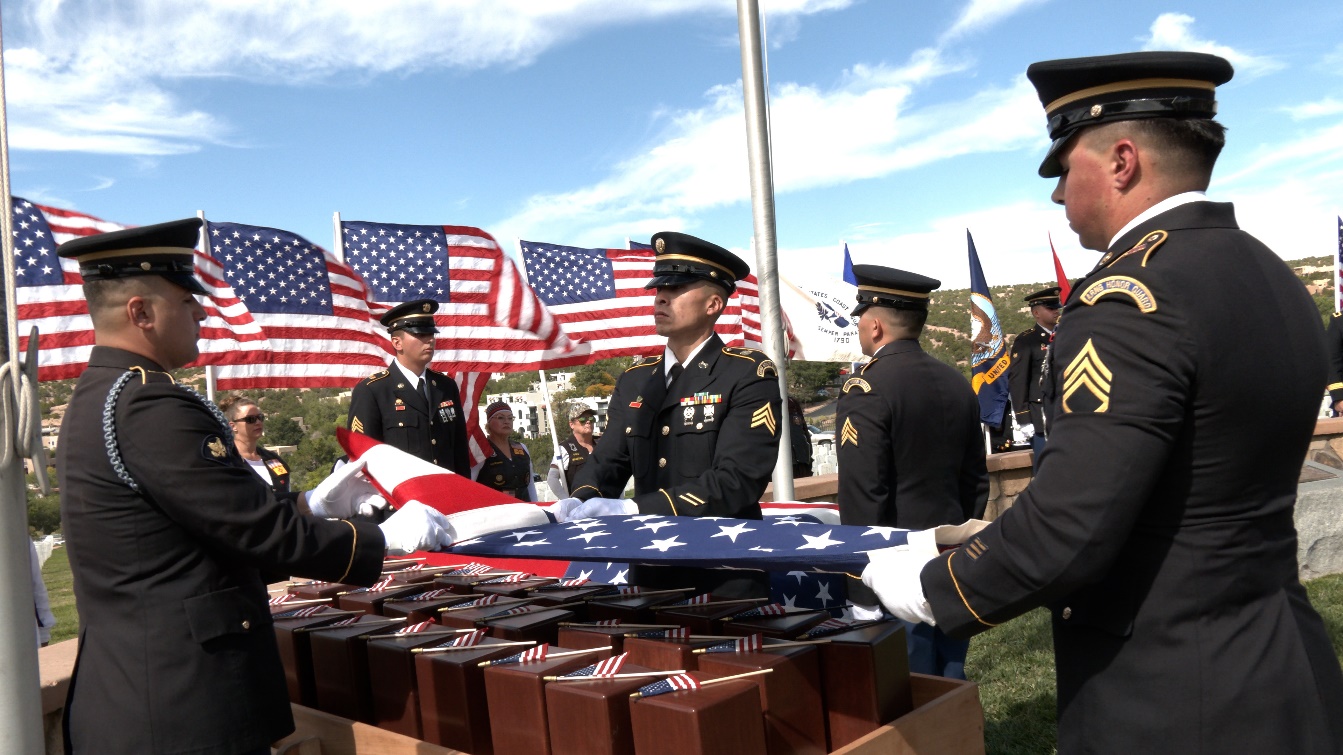 